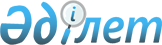 "Төтенше жағдайлар саласында бiлімді насихаттау, халықты және мамандарды оқытып-үйрету, хабардар ету ережесiн бекiту туралы" Қазақстан Республикасы Үкіметінің 2003 жылғы 17 қаңтардағы № 50 қаулысына өзгеріс енгізу туралы
					
			Күшін жойған
			
			
		
					Қазақстан Республикасы Үкіметінің 2012 жылғы 2 қарашадағы № 1394 Қаулысы. Күші жойылды - Қазақстан Республикасы Үкіметінің 2015 жылғы 12 қазандағы № 821 қаулысымен      Ескерту. Күші жойылды - ҚР Үкіметінің 12.10.2015 № 821 (алғашқы ресми жарияланған күнінен бастап қолданысқа енгізіледі) қаулысымен.      БАСПАСӨЗ РЕЛИЗІ

      Қазақстан Республикасының Үкіметі ҚАУЛЫ ЕТЕДІ:



      1. «Төтенше жағдайлар саласында бiлiмдi насихаттау, халықты және мамандарды оқытып-үйрету, хабардар ету ережесiн бекiту туралы» Қазақстан Республикасы Үкіметінің 2003 жылғы 17 қаңтардағы № 50 қаулысына (Қазақстан Республикасының ПҮАЖ-ы, 2003 ж., № 2, 18-құжат) мынадай өзгеріс енгізілсін:



      көрсетілген қаулымен бекітілген Төтенше жағдайлар саласында бiлiмдi насихаттау, халықты және мамандарды оқытып-үйрету, хабардар ету ережесi осы қаулының қосымшасына сәйкес жаңа редакцияда жазылсын.



      2. Осы қаулы алғашқы ресми жарияланған күнінен бастап күнтізбелік он күн өткен соң қолданысқа енгізіледі.      Қазақстан Республикасының

      Премьер-Министрі                           С. Ахметов

Қазақстан Республикасы 

Үкіметінің       

2012 жылғы 2 қарашадағы 

№ 1394 қаулысына    

қосымша         

Қазақстан Республикасы 

Үкіметінің       

2003 жылғы 17 қаңтардағы

№ 50 қаулысымен     

бекітілген        

Төтенше жағдайлар саласында хабардар ету, бiлімді насихаттау,

халықты және мамандарды оқытып-үйрету қағидалары 

1. Жалпы ережелер

      1. Осы Төтенше жағдайлар саласында хабардар ету, бiлімді насихаттау, халықты және мамандарды оқытып-үйрету қағидалары (бұдан әрі – Қағидалар) «Табиғи және техногендік сипаттағы төтенше жағдайлар туралы» Қазақстан Республикасы Заңының 10-бабына сәйкес әзірленді және төтенше жағдайлар саласында хабардар ету, бiлімді насихаттау, халықты және мамандарды оқытып-үйрету тәртібін айқындайды. 

2. Төтенше жағдайлар саласында халықты хабардар ету

      2. Төтенше жағдайлар туралы халықты хабардар етуді табиғи және техногендік сипаттағы төтенше жағдайлар саласындағы уәкілетті орган және оның аумақтық бөлімшелері бұқаралық ақпарат құралдары арқылы ұйымдастырады.



      Мемлекеттік органдар, ұйымдар өздеріне төтенше жағдайлардың алдын алу мен оларды жоюдың мемлекеттік жүйесі шеңберінде «Табиғи және техногендік сипаттағы төтенше жағдайлар туралы» және «Азаматтық қорғаныс туралы» Қазақстан Республикасының заңдарымен жүктелген өкілеттіктерге сәйкес төтенше жағдайлар саласында халықты хабардар етуді жүзеге асырады.



      3. Азаматтардың қауіпсіздігі мен денсаулығына қауіп төндіретін төтенше жағдайлар және олардың салдары туралы ақпарат жария және ашық болып табылады.



      4. Табиғи және техногендік сипаттағы төтенше жағдайлар саласындағы уәкілетті органның аумақтық бөлімшесіне және құқық қорғау органдарына түскен төтенше жағдайлар туралы хабарламалар халықты бұқаралық ақпарат құралдары арқылы хабардар ету үшін негіз болады.



      5. Төтенше жағдайлар аймағындағы халық қауіп-қатер туралы жедел хабардар етіледі. Төтенше жағдайлар аймағына жақын тұратын халық төтенше жағдайлардың алдын алу және оларды жоюдың мемлекеттік жүйесінің буындарына арналған тиісті режимдер енгізілгеннен кейін 30 минуттың ішінде хабардар етіледі.



      6. Төтенше жағдайлар қатері немесе олардың туындауы туралы ақпарат халыққа байланыс операторлары мен телерадиотарату желілері бойынша, оның ішінде ұялы байланыс операторларының желілері бойынша тегін мәтінді хабарламалар беру арқылы, сондай-ақ халық көп жиналатын орындар мен қоғамдық көлікте оларға қызмет көрсететін заңды тұлғалардың хабардар ету құралдары бойынша халықты хабардар ету жүйесі арқылы беріледі.



      Қауіпті өндірістік объектілердің басшылары хабардар етудің жергілікті желілерін іс-қимылға келтіру арқылы төтенше жағдайлардың туындау қаупі мен туындауы туралы жақын тұратын халықты хабардар етеді.



      7. Табиғи және техногендік сипаттағы төтенше жағдайлар саласындағы уәкілетті орган және оның аумақтық бөлімшелері телерадио хабарларын тарату операторларына және теле-, радиокомпанияларына төтенше жағдайлар туралы тиісті хабарламаларды жібереді, олар жедел түрде теле-, радиобағдарламалардың таралуын тоқтатуды жүзеге асырады және ақпарат тасымалдағыштардан тиісті ақпаратты халыққа таратуды қамтамасыз етеді.



      8. Ағымдағы телерадио бағдарламаларын таратуды тоқтатудың бір реттік ұзақтығы бір сағат iшiнде екi-үш рет қайталанған кезде 5 минуттан аспайды. 

3. Төтенше жағдайлар саласында білімді насихаттау

      9. Төтенше жағдайлар саласында білімді насихаттауды табиғи және техногендік сипаттағы төтенше жағдайлар саласындағы уәкілетті орган, оның аумақтық бөлімшелері, сондай-ақ барлық мемлекеттік органдар, ұйымдар мен қоғамдық бірлестіктер жүзеге асырады.



      10. Облыстардың, Астана және Алматы қалаларының табиғи және техногендік сипаттағы төтенше жағдайлар саласындағы уәкілетті органының аумақтық бөлімшелері жергілікті атқарушы органдармен бірлесіп, тиісті облыс, Астана және Алматы қалаларының әкімі бекіткен жоспар бойынша төтенше жағдайлар саласындағы білімді насихаттауды жүзеге асырады. 

4. Төтенше жағдайлар саласында халықты және мамандарды

оқытып-үйрету

      11. Төтенше жағдайлар саласында мемлекеттік органдардың және ұйымдардың басшы құрамы мен мамандарын даярлау және халықты оқытып-үйрету осы Қағидаларға 1, 2 және 3-қосымшаларға сәйкес бірыңғай жүйе шеңберінде ұйымдастырылады және:



      - орталық және жергілікті атқарушы органдардың азаматтық қорғаныс басқару органдарының, ұйымдар мен оқу орындарының басшылары мен қызметкерлері, «Тіршілік қауіпсіздігі негіздері» пәнінің оқытушылары, қауіпті өндірістік объектілер мамандары үшін - табиғи және техногендік сипаттағы төтенше жағдайлар саласындағы уәкілетті органның оқу-әдістемелік орталықтарында және аумақтық бөлімшелерінде біліктіліктерін арттыруды, жиындарға, машықтанулар мен оқу-жаттығуларға қатысуды;



      - азаматтық қорғаныстың басқару органдарының құрамына енгізілмеген жұмыс істейтін халық үшін - ұсынылатын бағдарламаларға сәйкес жұмыс орны бойынша сабақтар өткізуді, сондай-ақ төтенше жағдайлардағы іс-қимылдар тәртібін өздігімен зерделеуді және алған білімдері мен дағдыларын оқу-жаттығулар мен машықтануларда бекітуді;



      - жұмыс істемейтін халық үшін – төтенше жағдайлардың алдын алу және оларды жою тақырыптары бойынша өткізілетін іс-шараларға (әңгімелесулер, дәрістер, оқыту фильмдерін көру және басқалар) қатысуды, тұрғылықты жері бойынша оқу-жаттығулар мен машықтануларға қатысуды, сондай-ақ төтенше жағдайлардан қорғану мәселелері бойынша оқу құралдарын, жадынамаларды және буклеттерді өздігімен зерделеуді, радио хабарларын тыңдауды, интернет-ресурстар мен телебағдарламаларды көруді;



      - оқу орындарының студенттері мен оқушылары үшін – «Тіршілік қауіпсіздігі негіздері» пәнінің оқу бағдарламалары бойынша сабақтар өткізуді, төтенше жағдайлардың алдын алу тақырыбы бойынша әртүрлі конкурстарға қатысуды, оқу-жаттығулар мен машықтануларға тартуды;



      - мектепке дейінгі мекемелер балалары үшін – қоршаған ортада қауіпсіз жүріс-тұрыс бойынша ойындар өткізуді, ертегілер мен балалар кітаптарын тыңдауды, ата-аналарымен әңгімелесуді көздейді.



      12. Басшы құрам мен мамандарды даярлау табиғи және техногендік сипаттағы төтенше жағдайлар саласындағы уәкілетті орган бекіткен үлгі бағдарламалар бойынша жүзеге асырылады.



      13. Төтенше жағдайлар саласындағы даярлау мен оқытып-үйретудің әдістемелік басшылығы табиғи және техногендік сипаттағы төтенше жағдайлар саласындағы уәкілетті органға жүктеледі.

Төтенше жағдайлар саласында   

хабардар ету, білімді насихаттау,

халықты және мамандарды     

оқытып-үйрету қағидаларына    

1-қосымша             

Табиғи және техногендік сипаттағы төтенше жағдайлар саласындағы

уәкілетті органның оқу-әдістемелік орталықтарында оқытуға

жататын лауазымды адамдар тізбесі

      Ескертпе:



      1. Міндетіне төтенше жағдайлар саласындағы мәселелерді шешу кіретін лауазымға тағайындалған адамдар үшін біліктілікті арттыру бірінші жұмыс жылы ішінде жүзеге асырылады.



      2. Даярлықтан өткен тыңдаушыларға бірыңғай үлгідегі сертификат беріледі.

Төтенше жағдайлар саласында   

хабардар ету, білімді насихаттау,

халықты және мамандарды     

оқытып-үйрету қағидаларына    

2-қосымша             

Табиғи және техногендік сипаттағы төтенше жағдайлар саласындағы

уәкілетті органның аумақтық бөлімшелерінде оқытуға жататын

оқытылатын адамдар тізбесі

      Ескертпе:



      1. Міндетіне төтенше жағдайлар және азаматтық қорғаныс саласындағы мәселелерді шешу кіретін лауазымға тағайындалған адамдар үшін біліктілікті арттыру бірінші жұмыс жылы ішінде жүзеге асырылады.



      2. Даярлықтан өткен тыңдаушыларға бірыңғай үлгідегі сертификат беріледі.

Төтенше жағдайлар саласында   

хабардар ету білімді насихаттау,

халықты және мамандарды     

оқытып-үйрету қағидаларына    

3-қосымша             

Төтенше жағдайлар саласында халықты даярлау      Аббревиатураның толық жазылуы:

      ТЖМ – Қазақстан Республикасы Төтенше жағдайлар министрлігі.
					© 2012. Қазақстан Республикасы Әділет министрлігінің «Қазақстан Республикасының Заңнама және құқықтық ақпарат институты» ШЖҚ РМК
				Р/с №Оқытылатындар санатыОқу кезеңі1231.Орталық атқарушы органдар:бірінші басшылардың орынбасарлары5 жылда 1 реттөтенше жағдайлар жөніндегі комиссиялар төрағалары және олардың орынбасарлары3 жылда 1 ретэвакуациялық комиссиялар төрағалары және олардың орынбасарлары3 жылда 1 ретдепартамент директорлары және олардың орынбасарлары5 жылда 1 ретбасқарма бастықтары және олардың орынбасарлары5 жылда 1 ретбөлім бастықтары және олардың орынбасарлары5 жылда 1 ретазаматтық қорғаныс және төтенше жағдайлар қызметкерлері3 жылда 1 рет2.Жергілікті атқарушы органдар:қалалар, аудандар әкімдері5 жылда 1 реттөтенше жағдайлар жөніндегі (облыстық, қалалық және аудандық) комиссиялар төрағалары және олардың орынбасарлары3 жылда 1 ретэвакуациялық (эвакуациялық қабылдау) комиссиялар (облыстық, қалалық және аудандық) төрағалары және олардың орынбасарлары3 жылда 1 ретбасқарма бастықтары және олардың орынбасарлары5 жылда 1 ретбөлім бастықтары және олардың орынбасарлары5 жылда 1 ретазаматтық қорғаныс және төтенше жағдайлар қызметкерлері 3 жылда 1 ретазаматтық қорғаныс және төтенше жағдайлар қызметтерінің (облыстық, қалалық және аудандық) бастықтары және олардың орынбасарлары5 жылда 1 ретжұмылдыру даярлығы, азаматтық қорғаныс, авариялар мен дүлей апаттардың алдын алуды және жоюды ұйымдастыру жөніндегі басқарма бастықтары, олардың орынбасарлары және мамандары3 жылда 1 рет3.Республикалық мекемелер, компаниялар және ведомстволар:бірінші басшылардың орынбасарлары5 жылда 1 реттөтенше жағдайлар жөніндегі комиссиялар төрағалары және олардың орынбасарлары3 жылда 1 ретэвакуациялық комиссиялар төрағалары және олардың орынбасарлары3 жылда 1 ретазаматтық қорғаныс және төтенше жағдайлар қызметкерлері3 жылда 1 рет4.Қауіпті өндірістік объектілер:басшылар және олардың орынбасарлары3 жылда 1 ретазаматтық қорғаныс және төтенше жағдайлар қызметкерлері3 жылда 1 рет5.Төтенше жағдайлар жөніндегі уәкілетті органның құрылымдық бөлімшелерінің, аумақтық органдары мен ведомстволық бағынысты ұйымдары:төтенше жағдайлар жөніндегі уәкілетті органның құрылымдық бөлімшелерінің, аумақтық органдары мен ведомстволық бағынысты ұйымдарының басшылары және олардың орынбасарлары5 жылда 1 ретқалалар мен аудандардың төтенше жағдайлар жөніндегі басқармалар (бөлімдер) бастықтары, олардың орынбасарлары және мамандары3 жылда 1 ретхалықты оқыту мәселелерімен айналысатын төтенше жағдайлар жөніндегі уәкілетті органның аумақтық органдарының қызметкерлері3 жылда 1 ретР/с №Оқытылатындар санатыОқу кезеңі1231.Қалалар, аудандар әкімдерінің орынбасарлары, ауылдық округтердің әкімдері5 жылда 1 рет2.Қалалардың, аудандардың (қалалық, ауылдық) төтенше жағдайлар жөніндегі комиссия мүшелері5 жылда 1 рет3.Облыстардың, Астана және Алматы қалаларының эвакуациялық органдарының қызметкерлері5 жылда 1 рет4.Қалалық, аудандық эвакуациялық, эвакуациялық қабылдау комиссияларының мүшелері5 жылда 1 рет5.Қалалық және аудандық әкімдіктердің лауазымды адамдары5 жылда 1 рет6.Ұйымдар, кәсіпорындар, оқу орындарының азаматтық қорғаныс бастықтары және олардың орынбасарлары5 жылда 1 рет7.Азаматтық қорғаныс мәселелерімен айналысатын ұйымдардың, кәсіпорындардың, оқу орындарының мамандары (қызметкерлері)5 жылда 1 рет8.Ұйымдардың азаматтық қорғаныс және төтенше жағдайлар қызметтерінің мамандары5 жылда 1 рет9.Азаматтық қорғаныс құралымдарының (жасақтардың, командалардың, звенолардың және бекеттердің) командирлері3 жылда 1 рет10.Оқу орындарының, білім беру ұйымдарының және бұқаралық ақпарат құралдарының басшылары5 жылда 1 рет11.«Бастапқы әскери дайындық» және «Тіршілік қауіпсіздігі негіздері» пәндері бойынша оқу орындарының оқытушылары2 жылда 1 рет12.Мектепке дейінгі мекемелер меңгерушілері3 жылда 1 рет13.Барлық үлгідегі жалпы білім беретін мектептердің бастауыш сыныптарының сынып жетекшілері5 жылда 1 рет14.Азаматтық қорғаныс құралымдарына кірмейтін жұмысшылармен сабақ өткізу топтарының жетекшілері3 жылда 1 рет15.Халыққа қызмет көрсету саласындағы қоғамдық ұйымдардың басшылары3 жылда 1 рет16.Еңбек және демалыс сауықтыру лагерлерінің қызметкерлері5 жылда 1 рет17.Қауіпті өндірістік объектілердің мамандары3 жылда 1 ретР/с №Іс-шара, тақырыпОқытылатындар құрамыӨткізу мерзімділігіЖауапты орындаушылар123451. Республикалық деңгейде1. Республикалық деңгейде1. Республикалық деңгейде1. Республикалық деңгейде1. Республикалық деңгейде1.«Қазақстан Республикасының Азаматтық қорғаныс жүйесін бейбіт жағдайдан соғыс жағдайына ауыстыру» тақырыбы бойынша «Қорғау» республикалық штабтық машықтануОрталық және жергілікті атқарушы органдарЖыл сайынТЖМ2.«Көктемгі кезеңде тасқын су жағдайының қолайсыз дамуы кезіндегі төтенше жағдайлар салдарын жою кезінде құтқару және басқа да шұғыл жұмыстарға дайындық және оларды жүргізу» тақырыбы бойынша «Көктем» республикалық командалық-штабтық оқу-жаттығуларыОрталық және жергілікті атқарушы органдар, олардың ведомстволық бағынысты ұйымдары; республикалық азаматтық қорғаныс және төтенше жағдайлар қызметтері, ұйымдарЖыл сайынТЖМ3.«Қысқы кезеңде төтенше жағдайлар салдарын жою кезінде құтқару және басқа да шұғыл жұмыстарға дайындық және оларды жүргізу» тақырыбы бойынша «Қыс» республикалық командалық-штабтық оқу-жаттығуларОрталық және жергілікті атқарушы органдар, олардың ведомстволық бағынысты ұйымдары; республикалық азаматтық қорғаныс және төтенше жағдайлар қызметтері, ұйымдарЖыл сайынТЖМ4.Қазақстандағы ықтимал қиратушы жер сілкінісі салдарын жою кезіндегі іс-қимыл бойынша «Жер» республикалық командалық-штабтық оқу-жаттығуларыОрталық және жергілікті атқарушы органдар, олардың ведомстволық бағынысты ұйымдары; республикалық азаматтық қорғаныс және төтенше жағдайлар қызметтері, ұйымдар3 жылда 1 ретТЖМ2. Орталық атқарушы органдарда2. Орталық атқарушы органдарда2. Орталық атқарушы органдарда2. Орталық атқарушы органдарда2. Орталық атқарушы органдарда5.Төтенше жағдайларды жою бойынша командалық-штабтық оқу-жаттығуларОрталық және жергілікті атқарушы органдардың басшы құрамы2 жылда 1 ретОрталық және жергілікті атқарушы органдар6.Азаматтық қорғанысты бейбіт жағдайдан соғыс жағдайына ауыстыру бойынша штабтық машықтану (запастағы басқару пункттеріне шыға отырып)Орталық және жергілікті атқарушы органдардың басшы құрамы2 жылда 1 ретОрталық және жергілікті атқарушы органдар3. Аумақтық деңгейде3. Аумақтық деңгейде3. Аумақтық деңгейде3. Аумақтық деңгейде3. Аумақтық деңгейде7.Осы аумақтағы Азаматтық қорғаныс бастығы белгілейтін тақырып бойынша кешенді оқу-жаттығулар (облыстарда, қалаларда және аудандарда)Азаматтық қорғаныс бастығы, төтенше жағдайлардың алдын алу және оларды жою жөніндегі комиссияның мүшелері, азаматтық қорғаныс және төтенше жағдайлар қызметтері, азаматтық қорғаныс құралымдары, ұйымдар, эвакуациялау органдары, жұмысшылар мен қызметшілер, халықтың бір бөлігі3 жылда 1 ретОблыстардың, Астана және Алматы қалаларының жергілікті атқарушы органдары8.Төтенше жағдайларды жою және азаматтық қорғаныс бойынша облыстардың, қалалардың және аудандардың командалық-штабтық оқу-жаттығуларыТөтенше жағдайлардың алдын алу және оларды жою жөніндегі мемлекеттік жүйенің аумақтық кіші жүйелерін басқару органдарыЖыл сайынОблыстардың, Астана және Алматы қалаларының жергілікті атқарушы органдары9.Халықтың, басқару органдарының, азаматтық қорғаныс құралымдарының жер сілкінісі туындаған жағдайдағы іс-қимылдары бойынша командалық-штабтық (штабтық) машықтануларТөтенше жағдайлардың алдын алу және оларды жою жөніндегі мемлекеттік жүйенің аумақтық кіші жүйесінің аумақтық органдары, эвакуациялау органдары, республиканың сейсмикалық қауіпті өңірлерінің азаматтық қорғаныс құралымдарыЖыл сайынОблыстардың, Астана және Алматы қалаларының жергілікті атқарушы органдары10.Арнайы-тактикалық оқу-жаттығуларАзаматтық қорғаныстың аумақтық құралымдары, шұғыл ден қою жасақтарыЖыл сайынОблыстардың, Астана және Алматы қалаларының жергілікті атқарушы органдары4. Ұйымдарда4. Ұйымдарда4. Ұйымдарда4. Ұйымдарда4. Ұйымдарда11.Табиғи және техногендік сипаттағы ТЖ туындау қаупіне және оны жоюға байланысты іс-шараларды пысықтау бойынша кешенді оқу-жаттығулар, азаматтық қорғаныс іс-шаралары (тақырыбын ұйымның азаматтық қорғаныс бастығы белгілейді)Азаматтық қорғаныс жөніндегі санатталған ұйымдарда3 жылда 1 ретҰйымдар12.Табиғи және техногендік сипаттағы төтенше жағдайлардың туындау қаупіне және оларды жоюға байланысты іс-шараларды пысықтау бойынша объектілік машықтанулар мен азаматтық қорғаныс іс-шараларыАзаматтық қорғаныстың аумақтық құралымдары бар санатталмаған ұйымдарда, жоғары оқу орындарында3 жылда 1 ретҰйымдар13.Төтенше жағдайлар кезінде алғашқы ықтимал жағдай элементтерін пысықтау бойынша объектілік машықтануларБарлық үлгідегі жалпы білім беретін мектептерде және кәсіби-техникалық мектептердеЖылына 1 ретҰйымдар14.Азаматтық қорғанысты бейбіт жағдайдан соғыс жағдайына ауыстыру бойынша штабтық машықтануларСанатталған ұйымдардаЖылына 1 ретҰйымдар15.Азаматтық қорғаныс құралымдарын табиғи және техногендік сипаттағы төтенше жағдайлар салдарын жою және азаматтық қорғаныс жөніндегі міндеттерді орындау үшін даярлау бойынша арнайы-тактикалық оқу-жаттығуларАзаматтық қорғаныстың объектілік құралымдарыЖылына 1 ретҰйымдар16.Сейсмикалық машықтанулар (сейсмикалық қауіпті өңірлер үшін)Ұйымдар, оқу орындары, мектепке дейінгі мекемелерТоқсан сайынҰйымдар17.Авариялық жағдайлар бойынша машықтануларҰйымдар, оқу орындары, мектепке дейінгі мекемелерТоқсан сайынҰйымдар18.Селге қарсы машықтанулар (сел қауіпті өңірлер үшін)Ұйымдар, оқу орындары, мектепке дейінгі мекемелерСел қауіпті кезең басталар алдында жылына 1 ретҰйымдар19.Оқу топтарындағы жоспарлы сабақтар (ұйымдардағы басшы құрамның ұсынатын тақырыбы бойынша)Ұйымдардың басшы құрамыЖыл сайынҰйымдар20.Оқу топтарындағы жоспарлы сабақтар (ұйымдардағы басшы құрамның ұсынатын тақырыбы бойынша)Азаматтық қорғаныс құралымдарының жеке құрамыЖыл сайынҰйымдар21.Оқу топтарындағы жоспарлы сабақтар (ұйымдардағы басшы құрамның ұсынатын тақырыбы бойынша)Азаматтық қорғаныс құралымдарына кірмейтін ұйымдардың қызметкерлеріЖыл сайынҰйымдар5. Жұмыс істемейтін халық5. Жұмыс істемейтін халық5. Жұмыс істемейтін халық5. Жұмыс істемейтін халық5. Жұмыс істемейтін халық22.Оқу-жаттығулар мен машықтануларға тарту.

Оқулықтарды, жадынамаларды, мерзімдік баспасөз материалдарын өздігінен зерделеу, теле-, радио бағдарламаларын көру (тыңдау)Өндірісте және қызмет көрсету саласында жұмыс істемейтін халықТұрақтыТЖМ, орталық және жергілікті атқарушы органдар